DRESSAGE NZ  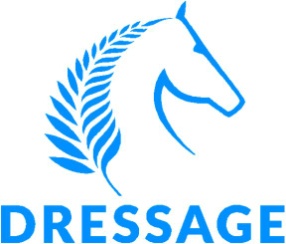 National Judges Officer NOMINATION FORM 2018INational Committee Member/ Area Dressage Committee Secretary/Financial Member ESNZ.hereby nominate Mr/Mrs/Ms/MissasNational Judges Officer  (three year tem)for the ensuing term. Please delete those offices not applicableNominations for each office must be on separate forms.I hereby consent to the nomination:Name:Nominee to sign:Proposer to sign:      Seconder to sign                                                                   Date nomination received : Signature of Sport Manager: The nominee’s qualifications are as follows (attach a separate sheet if necessary)Nominations must be received by Wendy Hamerton, Sport Manager, Dressage NZ, RD 13, Hawera  no later than 5pm  Friday 18th May  2018 